RESUMEN REGIONAL DE CUSCOInformación general por provincia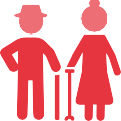 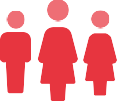 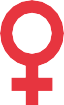 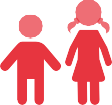 Fuente: Boletín Estadístico del Programa Nacional Aurora (INEI - CPV 2017)Cifras generales de violencia en la regiónViolencia hacia la mujerEn la región Cusco, el porcentaje de mujeres alguna vez unidas de 15 a 49 años que ha sufrido algún tipo de violencia por parte de su pareja es de 60.4%. A nivel nacional, este grupo corresponde al 55,7% (ENDES-INEI 2022). Según el tipo de violencia, se cuenta con la siguiente información: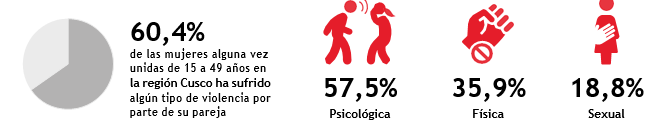 Embarazo adolescenteEn la región Cusco el porcentaje de mujeres adolescentes de 15 a 19 años que ha tenido un hijo o ha estado embarazada por primera vez es de 10.3%. A nivel nacional, este grupo corresponde al 9.2% (ENDES-INEI 2022).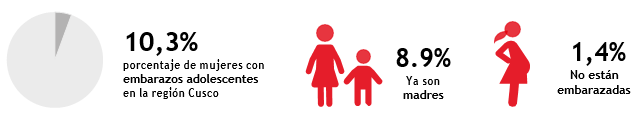  SERVICIOS QUE BRINDA:PROGRAMA NACIONAL PARA LA PREVENCIÓN Y ERRADICACIÓN DE LA VIOLENCIA CONTRA LAS MUJERES E INTEGRANTES DEL GRUPO FAMILIAR – AURORAEl Programa AURORA tiene como finalidad diseñar y ejecutar, a nivel nacional, acciones y políticas de atención, prevención y apoyo a las personas involucradas en hechos de violencia familiar y sexual, contribuyendo así a mejorar la calidad de vida de la población.En ese sentido, en el departamento de Cusco los servicios que brinda este programa son:Centro Emergencia Mujer – CEM: Los CEM brindan servicios de orientación legal, psicológica y social a víctimas de violencia contra las mujeres e integrantes del grupo familiar y violencia sexual. Asimismo, brindan defensa legal en casos de violencia para todas aquellas personas que la requieran.Fuente: Programa Nacional AURORACentros de Atención Institucional – CAI: Es un servicio de intervención con varones adultos, que han sido sentenciados por actos de violencia familiar y que son remitidos por el juez de paz y/o juzgado de familia para su recuperación.Fuente: Programa Nacional AURORAServicio de Atención Rural – SAR: El SAR tiene como objetivo garantizar el acceso a la justicia, así como la atención y protección de las personas víctimas de violencia en el ámbito rural, con especial énfasis en localidades de pueblos indígenas. Para ello, trabaja con autoridades locales, lideresas, líderes y sus comunidades en ámbitos rurales e indígenas.Fuente: Programa Nacional AURORAServicio de Atención Urgente: Los SAU brindan atención inmediata y en el lugar donde se encuentre la persona afectada o donde ocurrieron los hechos de violencia, especialmente las que se encuentran en situación de riesgo moderado o severo para realizar acciones orientadas al cese de los hechos de violencia. Como parte del servicio, se brinda orientación legal, psicológica y social.                        Fuente: Programa Nacional AURORALínea 100: Es un servicio telefónico de orientación, consejería y soporte emocional a personas afectadas o involucradas en algún hecho de violencia, o a quienes conozcan sobre algún caso de violencia contra las mujeres e integrantes del grupo familiar en su entorno. Las personas pueden llamar de manera gratuita al número 100 desde su teléfono fijo o celular las 24 horas del día, los 7 días de la semana y desde cualquier parte del país.              Fuente: Programa Nacional AURORAAsistencia económica para víctimas indirectas de feminicidio: Mediante Decreto de Urgencia N° 005-2020, se establece una asistencia económica para contribuir a la protección social y el desarrollo integral de las víctimas indirectas de feminicidio, siendo las personas beneficiarias toda niña, niño y/o adolescente quienes a causa de un feminicidio, hayan perdido a su madre, así como las personas con discapacidad moderada o severa que hayan dependido económicamente y estado bajo el cuidado de estas víctimas. En ese sentido, en el departamento de Cusco se viene brindando la asistencia económica a 58 víctimas indirectas de feminicidio.Hogar de Refugio Temporal (HRT): Centro de acogida temporal para víctimas de violencia familiar, donde se les brindan protección, albergue, alimentación y atención multidisciplinaria propiciando su recuperación integral. Los HRT también son conocidos como Casas de Acogida.                            Fuente: Dirección de Asistencia Técnica y Promoción de Servicios / Dirección General Contra la Violencia de Género  PROGRAMA INTEGRAL NACIONAL PARA EL BIENESTAR FAMILIAR – INABIFEl INABIF tiene como finalidad contribuir con el desarrollo integral de las familias en situación de vulnerabilidad y riesgo social, con énfasis en niños, niñas y adolescentes, personas adultas mayores, y personas con discapacidad en situación de abandono; así como propiciar su inclusión en la sociedad y el ejercicio pleno de sus derechos.En ese sentido, en el departamento de Cusco los servicios que brinda este programa son:Centros de Acogida Residencial para Niñas, Niños y Adolescentes – CAR NNA: Servicio dirigido a niños, niñas y adolescentes de 0 a 18 años de edad, que se encuentran en estado de abandono y/o riesgo social, derivados por la Dirección de Protección Especial (DPE) del MIMP y los Juzgados de Familia en provincias.      Fuente: Programa Integral Nacional para el Bienestar Familiar – INABIF.Centros de Acogida Residencial para Personas Adultas Mayores – CAR PAM: Servicio que busca contribuir al mejoramiento de la calidad de vida de las personas adultas mayores a través de la información y sensibilización de la familia y la comunidad para ejercer su rol protector y un trato digno hacia las personas adultas mayores.   Fuente: Programa Integral Nacional para el Bienestar Familiar – INABIF Educadores de Calle: Esta intervención funciona a través de equipos multidisciplinario itinerantes de profesionales que desarrollan actividades educativo – formativas para la promoción de las capacidades y habilidades de los niños, niñas, adolescentes y sus familias, que trabajan o se encuentran en situación de calle.           Fuente: Programa Integral Nacional para el Bienestar Familiar – INABIFPensión por orfandad a niñas, niños y adolescentes: Mediante Ley N° 31405, se establece una asistencia económica y acciones de acompañamiento profesional a las niñas niños y adolescentes que se encuentran en situación de orfandad por haberse producido el fallecimiento de su padre, madre, ambos o tutor legal, quienes provienen o son acogidos en hogares que se encuentran en situación de pobreza o pobreza extrema. En ese sentido, en el departamento de Cusco en el periodo Ene - Abr 2024, se vienen brindando asistencia económica a 4,013 niñas, niños o adolescentes, de los cuales 3,505 son continuadores, 442 son nuevos y 66 se encuentran desafiliados.DIRECCIÓN DE ADOPCIONES - DAEs el órgano de línea responsable de proponer, dirigir, articular, implementar, supervisar y evaluar las políticas, normas, planes, programas y proyectos sobre la Adopción de niños, niñas y adolescentes. Además, es la única encargada de tramitar las solicitudes administrativas de adopción de los niños, niñas y adolescentes declarados judicialmente en abandono.¿Qué es la adopción?La adopción es una medida legal de protección definitiva para niñas, niños y adolescentes declarados judicialmente en estado de desprotección familiar y adoptabilidad. Es una manera de garantizar su derecho a vivir en una familia idónea, debidamente protegidos y amados con las mejores condiciones de crianza para desarrollarse integralmente (Decreto Legislativo Nº 1297).  Fuente: Dirección General de Adopciones – DGADIRECCIÓN DE PROTECCIÓN ESPECIAL – DPELa Dirección de Protección Especial (DPE), unidad de línea de la Dirección General de Niñas, Niños y Adolescentes (DGNNA), está encargada de proponer normas, lineamientos, programas, estrategias, entre otros, para coadyuvar a mejorar la calidad del servicio de las Unidades de Protección Especial (UPE). Además, se encuentra a cargo del acogimiento familiar con familias acogedoras y profesionales.Unidad de Protección Especial – UPE: Es la instancia administrativa del MIMP que actúa en el procedimiento por desprotección familiar de las niñas, niños y adolescentes sin cuidados parentales o en riesgo de perderlos, dictando las medidas de protección que garanticen el pleno ejercicio de sus derechos y/o que se les restituyan aquellos que les han sido vulnerados.  Fuente: Dirección de Protección Especial – DPECONSEJO NACIONAL PARA LA INTEGRACIÓN DE LA PERSONA CON DISCAPACIDAD – CONADISEl Registro Nacional de la Persona con Discapacidad: Este registro, a cargo del CONADIS, compila, procesa y organiza la información referida a las personas con discapacidad y sus organizaciones, proporcionada por las entidades públicas de los distintos niveles de gobierno. Su finalidad es acreditar a las personas con discapacidad, con lo cual tendrán acceso a varios beneficios como jubilación adelantada, distintivo vehicular, tarifas preferenciales en espectáculos públicos y privados, entre otros.   Fuente: Consejo Nacional para la Integración de la Persona con Discapacidad – CONADISSERVICIOS QUE PROMUEVE EL MIMP:Oficina Regional de Atención a la Personas con Discapacidad - OREDIS: Es un Organismo Público Descentralizado del MIMP que atiende a las personas con discapacidad en toda la región. Para su incorporación, los Gobiernos Regionales y la Municipalidad Metropolitana de Lima deben adecuar su estructura orgánica y sus instrumentos de gestión.  	Fuente: Consejo Nacional para la Integración de la Persona con Discapacidad – CONADISDefensoría Municipal del Niño y el Adolescente - DEMUNA: Es un servicio encargado de proteger y promover los derechos de los niños, niñas y adolescentes en la jurisdicción de la municipalidad. Desde el año 1997 está considerada en la Ley Orgánica de Municipalidades como una función de los Gobiernos Locales. En el departamento de Cusco, viene funcionando 116 DEMUNAS.                         Fuente: Dirección de Sistemas Locales y DefensoríasCentros Integrales del Adulto Mayor - CIAM: Son espacios creados por los gobiernos locales, en el marco de sus competencias, para la participación e integración social, económica y cultural de la persona adulta mayor, a través de la prestación de servicios, en coordinación o articulación con instituciones públicas o privadas; programas y proyectos que se brindan en su jurisdicción a favor de la promoción y protección de sus derechos. En el departamento de Cusco, viene funcionando 113 CIAM.                                                        Fuente: Dirección de Personas Adultas MayoresPonte en Modo Niñez en DEMUNAS: Es una estrategia del MIMP que busca garantizar espacios públicos seguros, brindando protección a niñas, niños y adolescentes. En el departamento de Cusco se ha implementado la estrategia “Ponte en modo Niñez” en 17 municipalidades:                                                 Fuente: Dirección de Sistemas Locales y DefensoríasJuguemos en DEMUNAS: El servicio JUGUEMOS nace desde el MIMP y su ejecución está a cargo de los gobiernos locales, brinda a los niños y niñas espacios seguros de cuidado y juego que les permitirá desarrollar vínculos positivos entre ellos y ellas; así como potenciar su desarrollo individual (cognitivo, emocional y social) promoviendo la protección integral. En el departamento de Cusco viene funcionando 4 servicio Juguemos.                              Fuente: Dirección de Sistemas Locales y DefensoríasCONSOLIDADO DE SERVICIOS EN EL DEPARTAMENTO DE CUSCO
GLOSARIO DE TÉRMINOS: Centro Emergencia Mujer – CEM: servicio público especializado y gratuito, de atención integral y multidisciplinaria, para víctimas de violencia contra la mujer e integrantes del grupo familiar, en el cual se brinda orientación legal, defensa judicial y consejería psicológica.Servicio de Atención Urgente – SAU: servicio gratuito y especializado cuya finalidad es brindar en forma inmediata, eficaz y oportuna, atención a las víctimas de los casos de violencia familiar y sexual que llaman a la Línea 100 y/o son reportados por los medios de comunicación, y requieren atención urgenteServicio de Atención Rural - SAR: atiende y previene casos de violencia contra las mujeres e integrantes del grupo familiar en las comunidades rurales, nativas e indígenasCentros de Acogida Residencial para Niñas, Niños y Adolescentes – CAR NNA: dirigido a niños, niñas y adolescentes de 0 a 18 años de edad, que se encuentran en estado de abandono y/o riesgo social, derivados por la Dirección de Protección Especial (DPE) del MIMP y los Juzgados de Familia en provincias.Centro de Acogida Residencial de Urgencias - CAR de Urgencias: Brindan ayuda a las niñas, niños y adolescentes que son separados inmediatamente de sus familias, acogiéndolos temporalmente mientras se dictan las medidas de protección más idóneas.Unidad de Protección Especial – UPE: actúa en el procedimiento por desprotección familiar de niñas, niños y adolescentes sin cuidados parentales o en riesgo de perderlos, dictando las medidas de protección que garanticen el pleno ejercicio de sus derechos y/o que se restituyan aquellos que han sido vulnerados.Defensoría Municipal del Niño y el Adolescente - DEMUNA: servicio encargado de proteger y promover los derechos de los niños, niñas y adolescentes en la jurisdicción de la municipalidad.Centros Integrales del Adulto Mayor - CIAM: Son espacios creados por los gobiernos locales, en el marco de sus competencias, para la participación e integración social, económica y cultural de la persona adulta mayor, a través de la prestación de servicios, en coordinación o articulación con instituciones públicas o privadas; programas y proyectos que se brindan en su jurisdicción a favor de la promoción y protección de sus derechos.ProvinciaPoblaciónPoblaciónMujeresMujeresNiños, niñas y adolescentesNiños, niñas y adolescentesPersonas adultas mayoresPersonas adultas mayoresTOTAL1 205 527100%609 002100%396 377100%133 805100%Acomayo22 9401,9%11 7251,9%85352,2%33632,5%Anta56 2064,7%28 4954,7%18 6604,7%75805,7%Calca63 1555,2%32 0635,3%22 3135,6%72825,4%Canas32 4842,7%16 5352,7%11 7633%47123,5%Canchis95 7747,9%49 9138,2%31 7018%11 8828,9%Chumbivilcas66 4105,5%32 6465,4%24 4606,2%90046,7%Cusco447 58837,1%231 18938%131 77333,2%44 20333%Espinar57 5824,8%28 0454,6%19 7895%65534,9%La Convención147 14812,2%69 53311,4%47 28311,9%15 24511,4%Paruro25 5672,1%12 7482,1%8 7402,2%42393,2%Paucartambo42 5043,5%21 2053,5%17 5544,4%41453,1%Quispicanchi87 4307,3%44 5277,3%34 2948,7%88176,6%Urubamba60 7395%30 3785%19 5124,9%67805,1%Servicio / CoberturaUsuarias/osUsuarias/osServicio / CoberturaAño 2023Ene - Abr 2024Centro Emergencia Mujer – CEM:10 462casos atendidos por violencia406 301actividades en atención por violencia3 582casos atendidos por violenciaactividades en atención por violenciaCentro Emergencia Mujer – CEM:A través de 7 929acciones preventivas se sensibilizó e informó a138 891 personasA través de 2 098acciones preventivas se sensibilizó e informó a40 461 personasServicio / CoberturaUsuarias/osUsuarias/osServicio / CoberturaAño 2023Ene - Abr 2024Centro de Atención Institucional (CAI):249Casos atendidos99Casos atendidosServicio / CoberturaUsuarias/osUsuarias/osServicio / CoberturaAño 2023Ene - Abr 2024Servicio de Atención Rural221Casos derivados61Casos derivadosServicio / CoberturaUsuarias/osUsuarias/osServicio / CoberturaAño 2023Ene - Abr 2024Servicio de Atención de Atención Urgente (SAU)611Casos derivados165Casos derivadosServicio / CoberturaUsuarias/osUsuarias/osServicio / CoberturaAño 2023Ene - Abr 2024Línea 1005 211Consultas telefónicas1 732Consultas telefónicasCoberturaPoblación ObjetivoHogares Refugio Temporal - HRTMujeres víctimas de violencia que se encuentran en situación de riesgo de feminicidio o peligro de su integridad y/o salud física o mental por dicha violencia, asimismo como para sus hijos.Servicio / CoberturaUsuarias/osUsuarias/osServicio / CoberturaAño 2023Ene - Abr 2024Centro de Atención Residencial – CAR: 4 (3 Básicos y 1 Especializado)158niñas, niños y adolescentes atendidas/os107niñas, niños y adolescentes atendidos/as.Servicio / CoberturaUsuarias/osUsuarias/osServicio / CoberturaAño 2023Ene - Abr 2024Centros de Atención Residencial para Personas Adultas Mayores – CARPAM:-7Personas Adultas mayores Servicio / CoberturaUsuarias/osUsuarias/osServicio / CoberturaAño 2023Ene - Abr 2024Educadores de Calle:339niñas, niños y adolescentes atendidas/os155niñas, niños y adolescentes atendidas/osServicio / CoberturaUsuarias/osUsuarias/osServicio / CoberturaAño 2023Ene - Abr 2024Adopción:22niñas, niños y adolescentes adoptadas/os9niñas, niños y adolescentes adoptadas/osServicio / CoberturaUsuarias/osUsuarias/osServicio / CoberturaAño 2023Ene - Abr 2024Unidad de Protección Especial – UPE1 439NNA ingresados al servicio de Protección Especial584NNA ingresados al servicio de Protección EspecialServicio / CoberturaUsuarias/osUsuarias/osServicio / CoberturaAño 2023Ene - Abr 2024Registro Nacional de Personas con Discapacidad – CONADIS: 4 312Personas con discapacidad inscritas1513Personas con discapacidad inscritasServicioCoberturaPoblación ObjetivoOficina Regional de Atención a las Personas con Discapacidad - OREDISPersonas con DiscapacidadProvinciasOperativasAcreditadasNo acreditadaNo operativaTotal, municipalidadesAcomayo7707Anta9909Calca8718Canas8808Canchis8718Chumbivilcas8808Cusco8808Espinar8628La Convención1815318Paruro9729Paucartambo6606Quispicanchi1211112Urubamba7707Total116106100116ProvinciasOperativasNo operativasTotal municipalidadesAcomayo707Anta909Calca808Canas808Canchis808Chumbivilcas808Cusco808Espinar808La Convención18018Paruro729Paucartambo516Quispicanchi12012Urubamba707Total1133116ProvinciasAcreditadasNo AcreditadasTotal, operativasAcomayo1 -1Anta1 -1Calca2 -2Canas1 -1Canchis1 -1Chumbivilcas2 -2Cusco2 -2Espinar1 -1La Convención3 -3Paruro1 -1Paucartambo1 -1Quispicanchi0 -0Urubamba1 -1Total17017ProvinciaDEMUNATotalEspinarDefensoría Municipal de la Niña, Niño y Adolescente del Distrito de Pallpata1ParuroDefensoría Municipal de la Niña, Niño y Adolescente de la provincia de Paruro1QuispicanchiDefensoría Municipal de la Niña, Niño y Adolescente de la Provincia de Quispicanchi - Urcos1QuispicanchiDefensoría Municipal de la Niña, Niño y Adolescente del Distrito de Ocongate1PROVINCIASCEMCAISAUSARHRTCARNNACARPAMUAUPETOTALAcomayo11Anta11Calca22Canas11Canchis213Chumbivilcas112Cusco911131117Espinar112La Convención41117Paruro11Paucartambo112Quispicanchi11Urubamba11TOTAL261142411141PROVINCIASOREDISDEMUNACIAMJUGUEMOS EN DEMUNAMODO NIÑEZ EN DEMUNASOC. BENEF.TOTALAcomayo77115Anta99119Calca88218Canas88117Canchis881118Chumbivilcas88218Cusco1882120Espinar881118La Convención1818339Paruro971118Paucartambo65112Quispicanchi12122026Urubamba77115TOTAL11161134172253DIRECTORIO DE LOS SERVICIOS DEL MIMP EN EL DEPARTAMENTO DE CUSCODIRECTORIO DE LOS SERVICIOS DEL MIMP EN EL DEPARTAMENTO DE CUSCODIRECTORIO DE LOS SERVICIOS DEL MIMP EN EL DEPARTAMENTO DE CUSCODIRECTORIO DE LOS SERVICIOS DEL MIMP EN EL DEPARTAMENTO DE CUSCODIRECTORIO DE LOS SERVICIOS DEL MIMP EN EL DEPARTAMENTO DE CUSCODIRECTORIO DE LOS SERVICIOS DEL MIMP EN EL DEPARTAMENTO DE CUSCODIRECTORIO DE LOS SERVICIOS DEL MIMP EN EL DEPARTAMENTO DE CUSCOCENTRO EMERGENCIA MUJER - CEMCENTRO EMERGENCIA MUJER - CEMCENTRO EMERGENCIA MUJER - CEMN°DepartamentoProvinciaDistritoCentro de AtenciónDirecciónCoordinador/aTeléfono1CuscoChumbivilcasSanto TomasCem ChumbivilcasCalle Sta. Barbara S/N - Santo Tomas / ChumbivilcasDelmy Agüero Salas9948415762CuscoCuscoWanchaqCem CuscoAv. Micaela Bastidas N°450 Wanchaq (Interior De Local de Foncodes - Frente De Puerta Principal de Essalud)Nataly Masías Soto9948338923CuscoEspinarEspinarCem EspinarAv. San Martin 316- Cercado (Frente Al Hotel Plaza Y Costado Del Teatro Municipal)Edgar Hugo Ramos Huancollo9948402124CuscoLa ConvenciónKimbiriCem KimbiriJirón Cusco N° 273 Del Distrito De Kimbiri (Primer Piso Del Edificio De La Coordinación Educativa)Vilma Carbajal Lagos9948402275CuscoLa ConvenciónPichariCem PichariAv. Inca Garcilaso De La Vega 683(Frente a la I. E. La Victoria) Zona Urbana del Distrito de PichariKarina Quispe Paquiyauri9948340496CuscoLa ConvenciónSanta AnaCem QuillabambaJr. Vilcabamba S/N -- Local De SerenazgoLourdes Kehuarucho Cárdenas9948409217CuscoCanchisSicuaniCem SicuaniAv. Confederación N° 222 -224 (1er Piso del Inabif A Media Cuadra Del Grifo Copacabana)Carola Machaca Flores9948340218CuscoQuispicanchiUrcosCem QuispicanchiUrbanización Tambillo S/N – Urcos - Casa de la Juventud - Quispicanchi - CuscoLidia Ruth Iturriaga Fernández Baca9943744069CuscoAntaAntaCem AntaJr. Jaquijahuana S/N (3 Piso Palacio Municipal)Richart Enríquez Yanque99484051810CuscoUrubambaUrubambaCem UrubambaJr. Belén S/N (Ref. Esquina Belén con Grau - Local Municipal)Lucia Mamani Chaiña99484101111CuscoCalcaCalcaCem CalcaAv. La Paz S/N - Interior del Coliseo MunicipalSonia Milagros Quispe Chauca99484088712CuscoPaucartamboPaucartamboCem PaucartamboAv. Circunvalación Erickson S/N * 2Piso Del Terminal Terrestre - PaucartamboLuz Karel Medina Mamani99482015813CuscoCanasYanaocaCem CanasPlaza De Armas S/N - Interior Del Palacio Municipal 3er Piso. (Ex Radio Municipal)Martha Cupi Condori94152696814CuscoLa ConvenciónEcharatiCem EcharatiPlaza De Armas S/N Interior de La Municipalidad del Centro Poblado de KiteniFanny Kathy Falcon Lloclla99483325715CuscoAcomayoAcomayoCem AcomayoJr. Ramón Castilla S/N (Ex Local De Essalud) - Acomayo.Rubio Víctor Fabricio Fernández Baca940404522CENTRO EMERGENCIA MUJER - CEMCENTRO EMERGENCIA MUJER - CEMCENTRO EMERGENCIA MUJER - CEMN°DepartamentoProvinciaDistritoCentro de AtenciónDirecciónCoordinador/aTeléfono16CuscoParuroParuroCem ParuroBarrio Los Licenciados S/N Albergue MunicipalMaribel Quispe Romoacca91418392817CuscoCuscoSan SebastiánCem San SebastiánAv. Marcos Zapata Con A Venida Cusco (Local de Demuna - 4To Piso)Brent Ketryn Escobedo Lajo91417758318CuscoCuscoSayllaCem SayllaPlaza Municipal S/N Distrito De Saylla-Palacio MunicipalSara Doris Mamani Luna91418669419CuscoCuscoWanchaqCem Comisaría De Familia CuscoJirón Paruro Con Jirón Sicuani S/N, Urbanización El Progreso. Ref: A espalda de Medicina Legal del Ministerio Público.Luis Armando Ccoyto Rojas99480080320CuscoCanchisSicuaniCem Comisaría SicuaniProlongación De La Avenida Grau S/N. Referencia: Al Frente Del Complejo Deportivo Rosaspata.Hernán Flores Linares98935428121CuscoCuscoSantiagoCem Comisaría SantiagoCalle Jorge Ochoa Nro.356. Referencia: A Media Cuadra De Plazoleta Santiago.William Aranzabal Fernández94041057322CuscoCuscoCuscoCem Comisaría TahuantinsuyoUrb. Uqchullo Grande, Pasaje América S/N. Ref: Al Costado Del Parque Las Américas.Yeny Francisca Inga Merma93286519523CuscoCuscoSan JerónimoCem Comisaría San JerónimoAvenida Manco Cápac Nº 161. Cesar Javier Mamani Quispe93286250324CuscoCuscoSan SebastiánCem Comisaría San SebastiánProlongación Av. de la Cultura S/N. José Benjamín Rojas Pino93286344825CuscoCuscoSantiagoCem Comisaría De Familia SantiagoAv. Antonio Lorena S/N Esquina con José Manuvera S/N - Santiago - Cusco -CuscoMery Muñoz Camero99905286626CuscoCalcaCalcaCem Comisaría Sectorial CalcaCalle Espinar N° 498Claudia Virginia Hidalgo Montes982660186CENTRO DE ACOGIDA RESIDENCIAL - CARCENTRO DE ACOGIDA RESIDENCIAL - CARCENTRO DE ACOGIDA RESIDENCIAL - CARN°DepartamentoProvinciaDistritoCentro de AtenciónDirecciónCoordinador/aTeléfono1CuscoCuscoSantiagoCar Jesús Mi LuzAv. Bolognesi S/N - Ref. Ex Bosque CcoripataPizarro Oroz Elita940204531 (084) 23-1765 9402934012CuscoCuscoCuscoCar Buen PastorAv. Manzanares S/N - Ref. Urb.  Manuel PradoRodríguez Castillo Felicitas Petronila940230989 (084) 24-4030 03CuscoLa ConvenciónPichariCar Esperanza De PichariJr. Señor De Los Milagros N° 281 - Ref. Urbanización Valle DoradoLópez León Marco Antonio940238615 0 9130359704CuscoCuscoSan SebastiánCar Especializado T’Ikarisunchis---EDUCADORES DE CALLEEDUCADORES DE CALLEN°DepartamentoProvinciaDistritoCentro de AtenciónDirecciónCoordinador/aCoordinador/aCoordinador/aTeléfono1CuscoCuscoCuscoServicio de Educadores de Calle CuscoCalle Ayacucho Nº 237 – 3er Piso - Ref. Al Costado del hotel el TamboCáceres Núñez María VictoriaCáceres Núñez María VictoriaCáceres Núñez María Victoria913990019UNIDAD DE ADOPCIÓN - UAUNIDAD DE ADOPCIÓN - UAN°DepartamentoProvinciaDistritoCentro de AtenciónDirecciónCoordinador/aCoordinador/aCoordinador/aTeléfono1CuscoCuscoCuscoUnidad de Adopción de CuscoAv. Collasuyo S/N Aldea Infantil Juan Pablo SegundoArica Gutiérrez María Del Carmen Arica Gutiérrez María Del Carmen Arica Gutiérrez María Del Carmen 944458196UNIDAD DE PROTECCIÓN ESPECIAL - UPEUNIDAD DE PROTECCIÓN ESPECIAL - UPEUNIDAD DE PROTECCIÓN ESPECIAL - UPEN°DepartamentoProvinciaDistritoCentro de AtenciónDirecciónCoordinador/aCoordinador/aCoordinador/aTeléfono1CuscoCuscoWanchaqUPE - CuscoAvenida Garcilaso 703 D1 - Wanchaq - CuscoPuma Bayona Nilton Javier Puma Bayona Nilton Javier Puma Bayona Nilton Javier 944460391CENTRO DE COORDINACIÓN REGIONAL – CCR DE CONADISCENTRO DE COORDINACIÓN REGIONAL – CCR DE CONADISCENTRO DE COORDINACIÓN REGIONAL – CCR DE CONADISCENTRO DE COORDINACIÓN REGIONAL – CCR DE CONADISN°DepartamentoProvinciaDistritoCentro de AtenciónDirecciónCoordinador/aCoordinador/aCoordinador/aTeléfono1CuscoCuscoCuscoCCR - CuscoAv. la Flores Tenerias-1-Enaco -San SebastiánMagloria Sequeiros RodríguezMagloria Sequeiros RodríguezMagloria Sequeiros Rodríguez939108614SERVICIO DE ATENCIÓN RURALSERVICIO DE ATENCIÓN RURALN°DepartamentoProvinciaDistritoCentro de AtenciónDirecciónCoordinador/aCoordinador/aCoordinador/aTeléfono1CuscoEspinarCoporaqueSAR CoporaqueJr. Cementerio S/NRocío Quiñones LoaizaRocío Quiñones LoaizaRocío Quiñones Loaiza9260123202CuscoLa ConvenciónOcobambaSAR OcobambaMaestranza Primer Piso.Suriel Chávez AbarcaSuriel Chávez AbarcaSuriel Chávez Abarca9390815423CuscoChumbivilcasLivitacaSAR LivitacaCalle Concepción S/NFermina Aurelia García CharcaFermina Aurelia García CharcaFermina Aurelia García Charca998053024 / 9357370494CuscoPaucartamboKosñipataSAR KosñipataSótano de la Municipalidad Distrital de Kosñipata- - -- - -- - --CENTRO DE ATENCIÓN INSTITUCIONAL - CAICENTRO DE ATENCIÓN INSTITUCIONAL - CAICENTRO DE ATENCIÓN INSTITUCIONAL - CAIN°DepartamentoProvinciaDistritoCentro de AtenciónDirecciónDirecciónCoordinador/aCoordinador/aTeléfono1CuscoCuscoSayllaC.A.I SayllaAv. Huáscar F7(Segundo Piso Del Mercado De Saylla)Av. Huáscar F7(Segundo Piso Del Mercado De Saylla)Morales Valencia Karla LorenaMorales Valencia Karla Lorena972771130